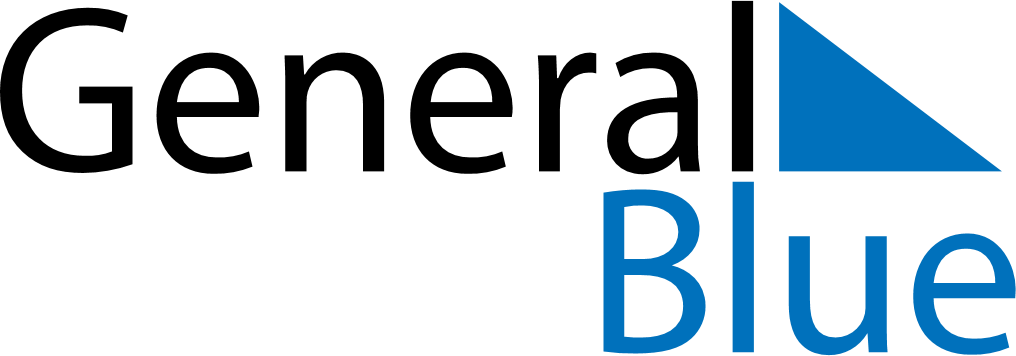 June 2024June 2024June 2024June 2024June 2024June 2024June 2024Heby, Uppsala, SwedenHeby, Uppsala, SwedenHeby, Uppsala, SwedenHeby, Uppsala, SwedenHeby, Uppsala, SwedenHeby, Uppsala, SwedenHeby, Uppsala, SwedenSundayMondayMondayTuesdayWednesdayThursdayFridaySaturday1Sunrise: 3:41 AMSunset: 9:58 PMDaylight: 18 hours and 16 minutes.23345678Sunrise: 3:40 AMSunset: 10:00 PMDaylight: 18 hours and 19 minutes.Sunrise: 3:39 AMSunset: 10:02 PMDaylight: 18 hours and 22 minutes.Sunrise: 3:39 AMSunset: 10:02 PMDaylight: 18 hours and 22 minutes.Sunrise: 3:37 AMSunset: 10:03 PMDaylight: 18 hours and 25 minutes.Sunrise: 3:36 AMSunset: 10:05 PMDaylight: 18 hours and 28 minutes.Sunrise: 3:35 AMSunset: 10:06 PMDaylight: 18 hours and 31 minutes.Sunrise: 3:34 AMSunset: 10:08 PMDaylight: 18 hours and 33 minutes.Sunrise: 3:33 AMSunset: 10:09 PMDaylight: 18 hours and 35 minutes.910101112131415Sunrise: 3:32 AMSunset: 10:10 PMDaylight: 18 hours and 38 minutes.Sunrise: 3:32 AMSunset: 10:12 PMDaylight: 18 hours and 40 minutes.Sunrise: 3:32 AMSunset: 10:12 PMDaylight: 18 hours and 40 minutes.Sunrise: 3:31 AMSunset: 10:13 PMDaylight: 18 hours and 41 minutes.Sunrise: 3:30 AMSunset: 10:14 PMDaylight: 18 hours and 43 minutes.Sunrise: 3:30 AMSunset: 10:15 PMDaylight: 18 hours and 44 minutes.Sunrise: 3:29 AMSunset: 10:16 PMDaylight: 18 hours and 46 minutes.Sunrise: 3:29 AMSunset: 10:16 PMDaylight: 18 hours and 47 minutes.1617171819202122Sunrise: 3:29 AMSunset: 10:17 PMDaylight: 18 hours and 48 minutes.Sunrise: 3:28 AMSunset: 10:18 PMDaylight: 18 hours and 49 minutes.Sunrise: 3:28 AMSunset: 10:18 PMDaylight: 18 hours and 49 minutes.Sunrise: 3:28 AMSunset: 10:18 PMDaylight: 18 hours and 49 minutes.Sunrise: 3:28 AMSunset: 10:19 PMDaylight: 18 hours and 50 minutes.Sunrise: 3:28 AMSunset: 10:19 PMDaylight: 18 hours and 50 minutes.Sunrise: 3:29 AMSunset: 10:19 PMDaylight: 18 hours and 50 minutes.Sunrise: 3:29 AMSunset: 10:19 PMDaylight: 18 hours and 50 minutes.2324242526272829Sunrise: 3:29 AMSunset: 10:19 PMDaylight: 18 hours and 50 minutes.Sunrise: 3:30 AMSunset: 10:19 PMDaylight: 18 hours and 49 minutes.Sunrise: 3:30 AMSunset: 10:19 PMDaylight: 18 hours and 49 minutes.Sunrise: 3:30 AMSunset: 10:19 PMDaylight: 18 hours and 49 minutes.Sunrise: 3:31 AMSunset: 10:19 PMDaylight: 18 hours and 48 minutes.Sunrise: 3:32 AMSunset: 10:19 PMDaylight: 18 hours and 47 minutes.Sunrise: 3:32 AMSunset: 10:18 PMDaylight: 18 hours and 45 minutes.Sunrise: 3:33 AMSunset: 10:18 PMDaylight: 18 hours and 44 minutes.30Sunrise: 3:34 AMSunset: 10:17 PMDaylight: 18 hours and 43 minutes.